ХАЛАЛ БАТАЛГААЖУУЛАЛТ ХИЙЛГҮҮЛЭХЭД БҮРДҮҮЛЭХ БАРИМТ БИЧИГАлбан тоотХалал баталгаажуулалтын өргөдөл (өргөдлийн маягтын дагуу)Компанийн танилцуулга (компанийн байршил, үйл ажиллагаа,  үйлдвэрийн  хүчин чадал, тоног төхөөрөмж, мал бэлтгэл, мах боловсруулах, хадгалах, тээвэрлэх үйл ажиллагаа, хүний нөөц, хүнсний аюулгүй байдлыг хариуцдаг тоо, ур чадвар, мэргэшүүлэлт, чанарын дотоод хяналт ...)Үйлдвэрийн гадаад, дотоод схем зураг (үйлдвэрийн технологийн урсгал, ажилтнуудын урсгал, тоног төхөөрөмж байршил,  агааржуулалт, цэвэр, бохир бүс, өрөө тасалгаа, цехийн байршил зэргийг багтаасан схем)Ислам шашинтай ажилтны тоо, мэдээлэл болон мал төхөөрөгчийн танилцуулга мэдээлэл (төхөөрөгчийн иргэний үнэмлэх, шашиныг нотлох баримт бичиг, төхөөрөгчийн сургалтын гэрчилгээ, бусад сургалт, ур чадварын гэрчилгээний хуулбар хувь)Хүнсний аюулгүй байдлын чиглэлээр сургалтад хамрагдсан ажилтнуудын мэдээлэл, сургалтын гэрчилгээний хуулбар хувьХалал бүтээгдэхүүний тодорхойлолт /үндсэн болон туслах материал, сав баглаа боодол, ариутгал цэвэрлэгээ, халдваргүйтгэлийн бодис  ... )Халал гарын авлагаУрсгал диаграммХалал баг томилсон тушаал, багийн гишүүдийн үүрэг харицлагын матриц, чадамжийг нотлох баримт бичгийн хуулбар хувьХалал хяналтын эгзэгтэй цэг, халал хяналтын цэг тодорхойлсон баримт бичигХалал хяналтын төлөвлөгөө Эрсдэл болон түүнд  чиглэсэн арга хэмжээний төлөвлөгөөМал төхөөрөх, мах боловсруулах, хадгалах үеийн фото зурагАриун цэвэр, эрүүл ахуйн хөтөлбөр, төлөвлөгөө Микробиологийн төлөвлөгөөДотоод аудит аудит удирдлагын дүн шинжилгээний тайлан Түүхий эд, туслах материал, сав баглаа боодол, цэвэрлэгээ ариутгалын бодисын гар үүсэл, бэлтгэн нийлүүлэгч, орц найрлага, чанарын баталгаа зэргийг хүснэгтлэсэн хэлбэрээр гаргасан баримт бичигБүтээгдэхүүн, түүхий эд, сав баглаа боодол, цэвэрлэгээний бодис сорилтын дүнБаримт бичгийн мастер жагсаалтХалал шошго Баталгаажуулалтын өргөдлийн төлбөр төлсөн баримтДээрх материалыг нуруутай хавтсанд жагсаалтын дагуу бүрдүүлэн хийж бүх материалуудыг нэгтгэн архивын хавтаст хийж ирүүлнэ үү. 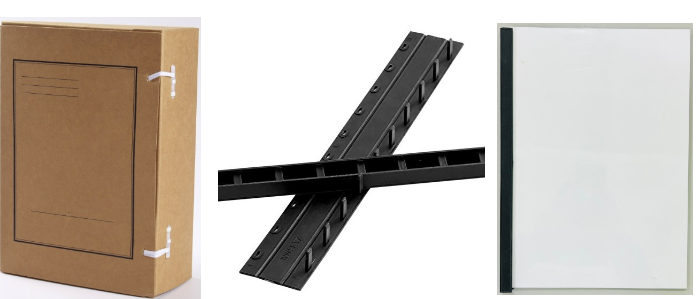 